Universal Monsters Dracula Online Slot™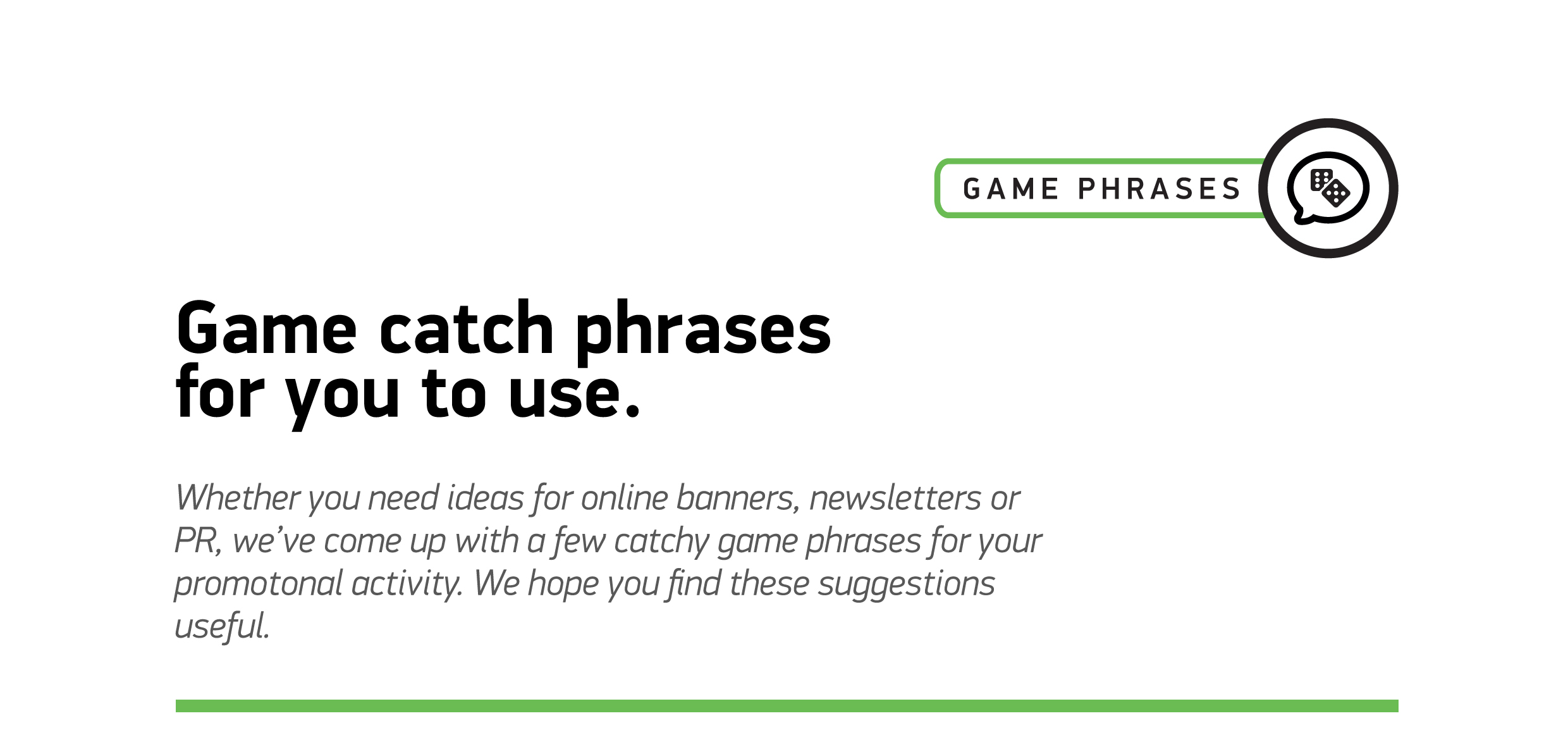 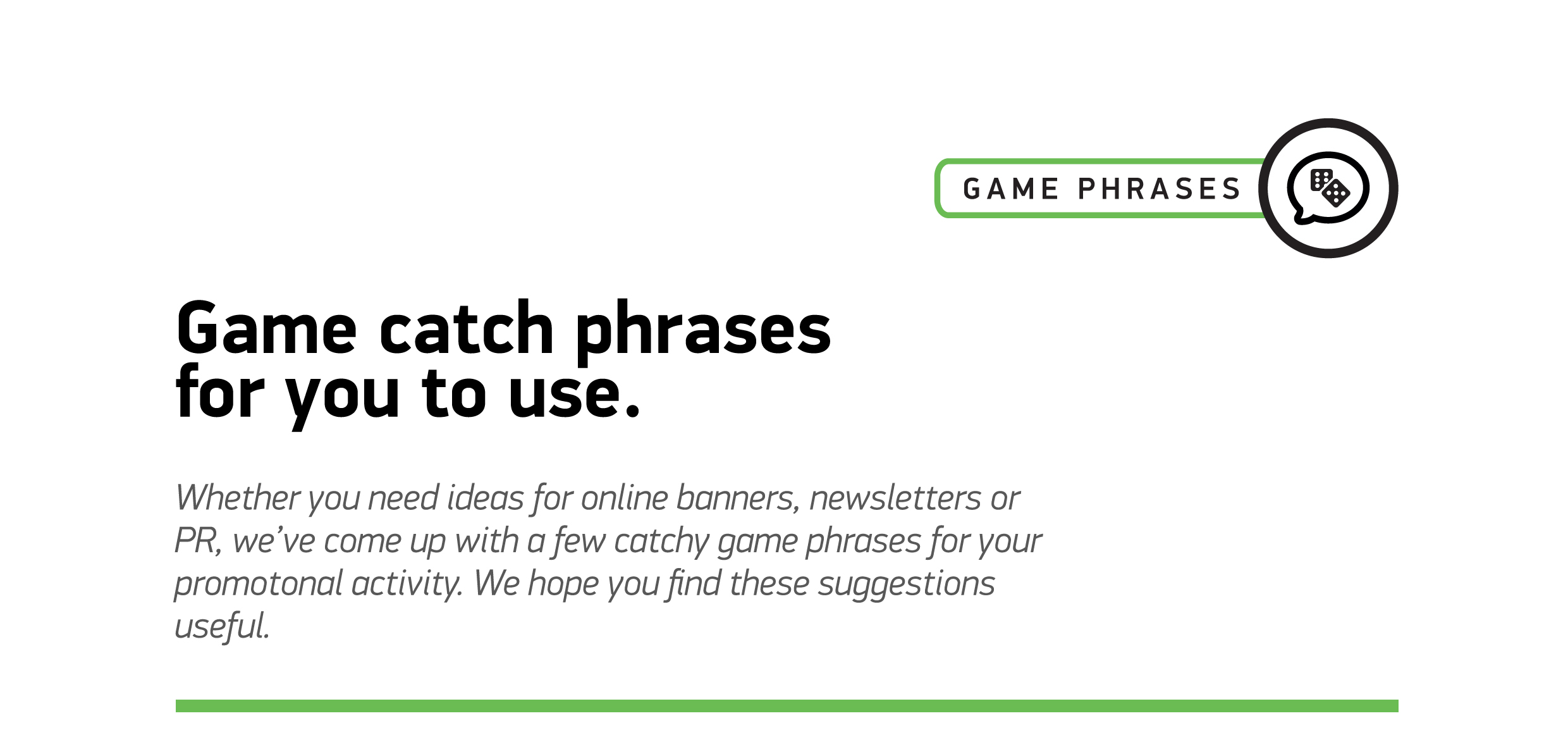 1We’ve raised the stakes to bring you our fang-tastic new slot, Dracula!2Sink your teeth into this reel Transylvanian treat!3Take fright. Play Dracula!4Reel in the frightful thrills…5Stake your claim in this spine-chilling slot!6Play Dracula; it’s frighteningly fabulous!7Take a spin through Transylvania 8Enjoy slots of spooky spins!9We’ve raised the stakes in slot games!